INDICAÇÃO Nº 2516/2014“Sugere ao Poder Executivo Municipal, que efetue manutenção em guia de calçada do Jardim Panambi”.Excelentíssimo Senhor Prefeito Municipal, Nos termos do Art. 108 do Regimento Interno desta Casa de Leis, dirijo-me a Vossa Excelência para sugerir que, por intermédio do Setor competente, efetue calafetagem da guia da Rua dos Girassóis, quadra correspondente a residência de número 386, Jardim Panambi. Justificativa:A guia vem retendo água, que fica parada por dias e vira criadouro do mosquito transmissor da Dengue. Moradores próximos alegam que, já efetuaram pedidos junto a prefeitura, mas não obtiveram resposta.Plenário “Dr. Tancredo Neves”, em 14 de julho de 2.014.Gustavo Bagnoli-vereador-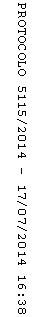 